Законопроект о государственном кадастровом учете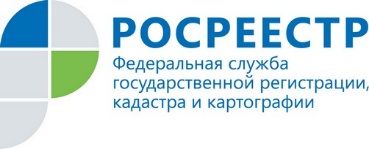 На рассмотрение в Государственную Думу вынесен законопроект, направленный на повышение качества и доступности государственной услуги по осуществлению кадастрового учета объектов недвижимости и государственной регистрации прав на них.Данный законопроект закрепляет ряд полномочий органа регистрации прав за ФГБУ «ФКП Росреестра» и полномочия по выполнению кадастровых работ в качестве «государственного кадастрового инженера» в установленных Правительством РФ случаях. Предлагаемые изменения не содержат положений, предусматривающих какую-либо монополию государственного учреждения на осуществление кадастровой деятельности. В настоящий момент в России работают 25 109 кадастровых инженеров. После принятия законопроекта все кадастровые инженеры будут так же работать в рамках единого правового поля на условиях, предусмотренных законодательством о конкуренции. Предлагаемый подход направлен на решение задач по завершению кадастрового учета государственного имущества, определение границ лесничеств, особо охраняемых природных территорий федерального значения, границ между субъектами Российской Федерации и других объектов публичного характера. Кроме того, принятие данного законопроекта позволит повысить качество предоставления услуг по кадастровому учету и оформлению прав для государственных и муниципальных объектов, сократить сроки и затраты для людей. Прежде всего в части минимизации количества приостановок и отказов.Законопроектом также предусмотрено развитие электронного сервиса «Личный кабинет кадастрового инженера», что позволит вывести процесс информационного взаимодействия кадастровых инженеров и органа регистрации на новый уровень и сделать его более прозрачным, доступным и эффективным. Руководитель Управления Росреестра по Ярославской области              И.В. Шастин:- Данный законопроект очень актуален. От качества проведения кадастровых работ напрямую зависит достоверность сведений, которыми наполняется Единый государственный реестр недвижимости (ЕГРН) - один из важнейших государственных информационных ресурсов страны.Наполнение достоверными сведениями Единого государственного реестра недвижимости на 2020 год является одним из приоритетных направлений.Управление Росреестра по Ярославской области особое внимание уделяет повышению квалификации профессиональных игроков рынка недвижимости, в том числе кадастровых инженеров. С этой целью на постоянной основе проводятся учебные семинары, в ходе которых разбираются самые распространенные ошибки и сложные практические ситуации. Несмотря на действующие ограничения, мы продолжаем эту деятельность, изменив лишь формат встреч.